О внесении изменений в Положение о комиссии по  соблюдению требований к служебному  поведению лиц, замещающих муниципальные должности, и муниципальных служащих, осуществляющих полномочия представителя нанимателя (работодателя) и урегулированию конфликта интересов в Шумерлинском муниципальном округе Чувашской Республики, утвержденное решением Собрания депутатов от 28.04.2023 № 23/12   В соответствии с Федеральным законом от 25 декабря 2008 № 273-ФЗ "О противодействии коррупции", постановлением Кабинета Министров Чувашской Республики от 24.10.2023 № 669 «О внесении изменений в постановление Кабинета Министров Чувашской Республики от 23 мая 2012 г. № 191" Собрание депутатов Шумерлинского муниципального округа Чувашской Республики решило:1. Внести в Положение о комиссии по  соблюдению требований к служебному  поведению лиц, замещающих муниципальные должности, и муниципальных служащих, осуществляющих полномочия представителя нанимателя (работодателя) и урегулированию конфликта интересов в Шумерлинском муниципальном округе Чувашской Республики, утвержденное решением  Собрания депутатов Шумерлинского муниципального округа  от 28.04.2023 № 23/12 слудующие изменения:- в абзаце третьем пункта 6 слова "органа исполнительной власти" заменить словами "исполнительного органа"; - пункт 6 дополнить абзацем следующего содержания: "представитель (представители) научных организаций и образовательных учреждений среднего, высшего и дополнительного профессионального образования, деятельность которых связана с государственной или муниципальной службой."; - подпункт "а" пункта 7 признать утратившим силу; - в пункте 8 слова "абзаце третьем" заменить словами "абзацах третьем, четвертом", слова "органом исполнительной власти" заменить словами "исполнительным органом". 2. Настоящее решение вступает в силу после его официального опубликования в периодическом печатном издании "Вестник Шумерлинского муниципального округа" и подлежит размещению на официальном сайте Шумерлинского муниципального округа в информационно-телекоммуникационной  сети «Интернет».Врио главы Шумерлинского муниципального округаЧувашской Республики                                                                                        Д.И. ГоловинЧĂВАШ РЕСПУБЛИКИ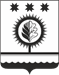 ЧУВАШСКАЯ РЕСПУБЛИКАÇĚМĚРЛЕ МУНИЦИПАЛЛĂОКРУГĔН ДЕПУТАТСЕН ПУХĂВĚЙЫШĂНУ____.____.2023 ____/____ №Çемěрле хулиСОБРАНИЕ ДЕПУТАТОВШУМЕРЛИНСКОГО МУНИЦИПАЛЬНОГО ОКРУГАРЕШЕНИЕ____._____.2023 № ____/____город ШумерляПредседатель Собрания депутатов Шумерлинского муниципального округаЧувашской Республики                                     Б.Г. Леонтьев 